                                                                              Volume 1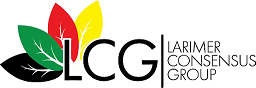               PUBLIC SAFETY NEWSLETTER______________________________________________________________________________Written by Malik Morris									May 2020Larimer is currently experiencing generational change, both physically and mentally. New buildings have replaced decades old structures and the ways of the previous generation have been changed by newly learned information and technology.  The coronavirus has abruptly changed the way we live and will undoubtedly change how we communicate moving forward. The most important aspect of change is the ability to embrace it as early as possible and apply it to your life, as to not get left behind the times. The Larimer Consensus Group has been working throughout this pandemic, with our partners, to ensure that Larimer residents are aware of the emergency resources available in the Greater Pittsburgh area. Public safety is an important aspect of every community in America. For some inner-city communities, crime is paramount and has become a common way of life. Residents have accepted crime and everything that goes with it; closed businesses, open air drug dealing, vacant lots, community wide addiction, decreased home values, countless arrests, overdoses and untimely deaths. The Larimer Consensus Group remains vigilant in its attempt to keep Larimer as safe as possible for residents. We have begun to work closely with the Pittsburgh Police Department and other community stakeholder’s, to get a better understanding of the crime in Larimer and surrounding Zone 5 communities. We hope these efforts will ultimately, positively shape the community for the foreseeable future.Crime in Larimer has seen a downward trend the past few years, as the population of the community has decreased substantially. Several forthcoming developments will add more residents to the community. We are hopeful the new residents will embrace the low crime rate and join our ranks! We are only as strong as our weakest link.Part one violent crimes are the levels of crime that affect the perception of a community.  Larimer is NOT a violent community and hasn’t been for some time, but the perception is the opposite of our reality. It is important that we live in our truth! Larimer is on a positive path and we aim to keep crime down as we embark on this journey through unchartered territory with this pandemic.                                                                          (over)Look how far Larimer has come! We are headed in the right direction! Become a part of the solution and help make Larimer the best neighborhood in Pittsburgh!Part 1 Violent Crimes			2019		   	5 Year Average	Murder					2			2.2Rape					0			0.8Agg. Assault				15			14.8Robbery				2			8.8Note: For the previous (6) years, violent crime has stayed the same (low) for the most part in Larimer. 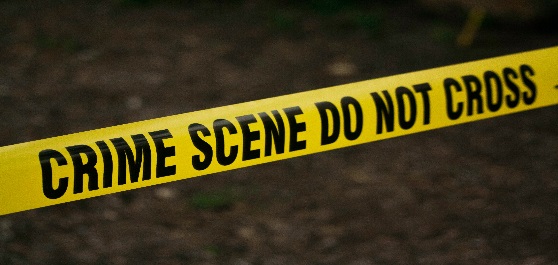 For the community to remain safe, we need Larimer residents to remain vigilant on their porches, streets and blocks and do the following:Communicate with your neighborsCall 911 for emergency purposes onlyCall 311 to report issues/concerns with potholes, blown out street lights, over grown lots, etc. to the City of PittsburghAttend the monthly LCG Open Body Meetings to get information about the community and to engage the Pittsburgh Police Department on crime issues in Larimer. (1st Thursday of every month @ Kingsley Center) (Currently postponed due to Covid 19)JOIN The Larimer Consensus Group (OUR VOICES ARE STRONGER TOGETHER)! For more information on joining The Larimer Consensus Group contact us at (412) 441-1476Note: The crime statistics listed above have been provided by the City of Pittsburgh Department of Public Safety and are for informational purposes only.